上课地点示意图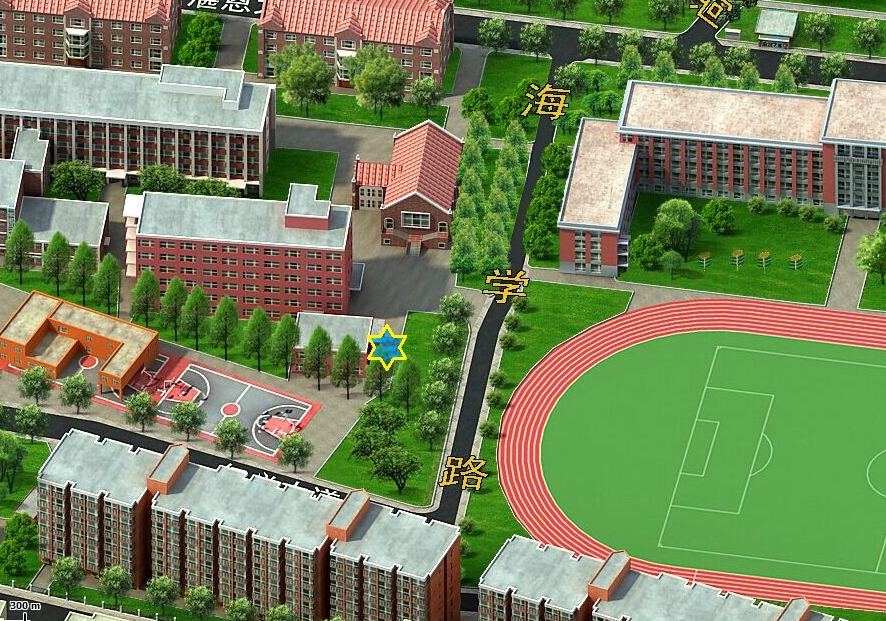 